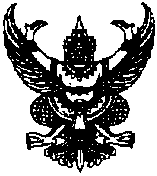 คำสั่งองค์การบริหารส่วนตำบลดู่ลาดที่  400  / 2562เรื่อง	ปรับปรุงคณะกรรมการศูนย์พัฒนาคุณภาพชีวิตผู้สูงอายุ ผู้พิการ ตำบลดู่ลาด(ศูนย์สร่างโศก) ................................................................. 		ตามคำสั่ง อบต ดู่ลาด ที่ 89/2561 เรื่อง	การจัดตั้งศูนย์พัฒนาคุณภาพชีวิตผู้สูงอายุ ผู้พิการ ตำบลดู่ลาด(ศูนย์สร่างโศก) สั่ง ณ วันที่ 28 มีนาคม 2561 โดยแต่งตั้งคณะกรรมการดำเนินการไปแล้ว นั่น 		เนื่องจากมีการเปลี่ยนแปลงผู้รับผิดชอบ (Care Manager /CM) ของโรงพยาบาลส่งเสริมสุขภาพตำบลดู่ลาด จึงขอให้ นายนิวัต แก้วสงค์ พยาบาลวิชาชีพชำนาญการ พ้นจากกรรมการและขอแต่งตั้ง นางนารี เดชพละ พยาบาลวิชาชีพชำนาญการ แทน อีกทั้งให้เพิ่ม นายธนากร ไชยรักษ์ จ้างเหมาบริการกองสาธารณสุขและสิ่งแวดล้อมเป็นเจ้าหน้าที่ ในลำดับที่ 2.16 ให้ผู้ได้รับแต่งตั้ง ตั้งใจปฎิบัติหน้าที่ด้วยความวิริยะอุตสาหะเป็นที่พึ่งพิงแก่ผู้สูงอายุ ผู้พิการ หรือผู้ที่เข้ารับบริการ อย่างเต็มความสามารถ หากมีปัญหาหรืออุปสรรคให้ รายงานผู้มีคำสั่งแต่งตั้งทราบโดยเร็ว   	ทั้งนี้ตั้งแต่ วันที่ 2 กันยายน 2562 เป็นต้นไปสั่ง  ณ  วันที่   21   ตุลาคม  พ.ศ.2562(นายยูซิต  วงษ์ศรีแก้ว)นายกองค์การบริหารส่วนตำบลดู่ลาดประธานกรรมการกองทุน  สปสช. ตำบลดู่ลาด